Ficha Técnica Sistema Interno de Garantia da QualidadeREGULAMENTO DE Versão 0.0Editado em (data)Aprovado pelo (indicar órgão) em (data) 
Homologado pelo Presidente da ESEC em (data)
Emissor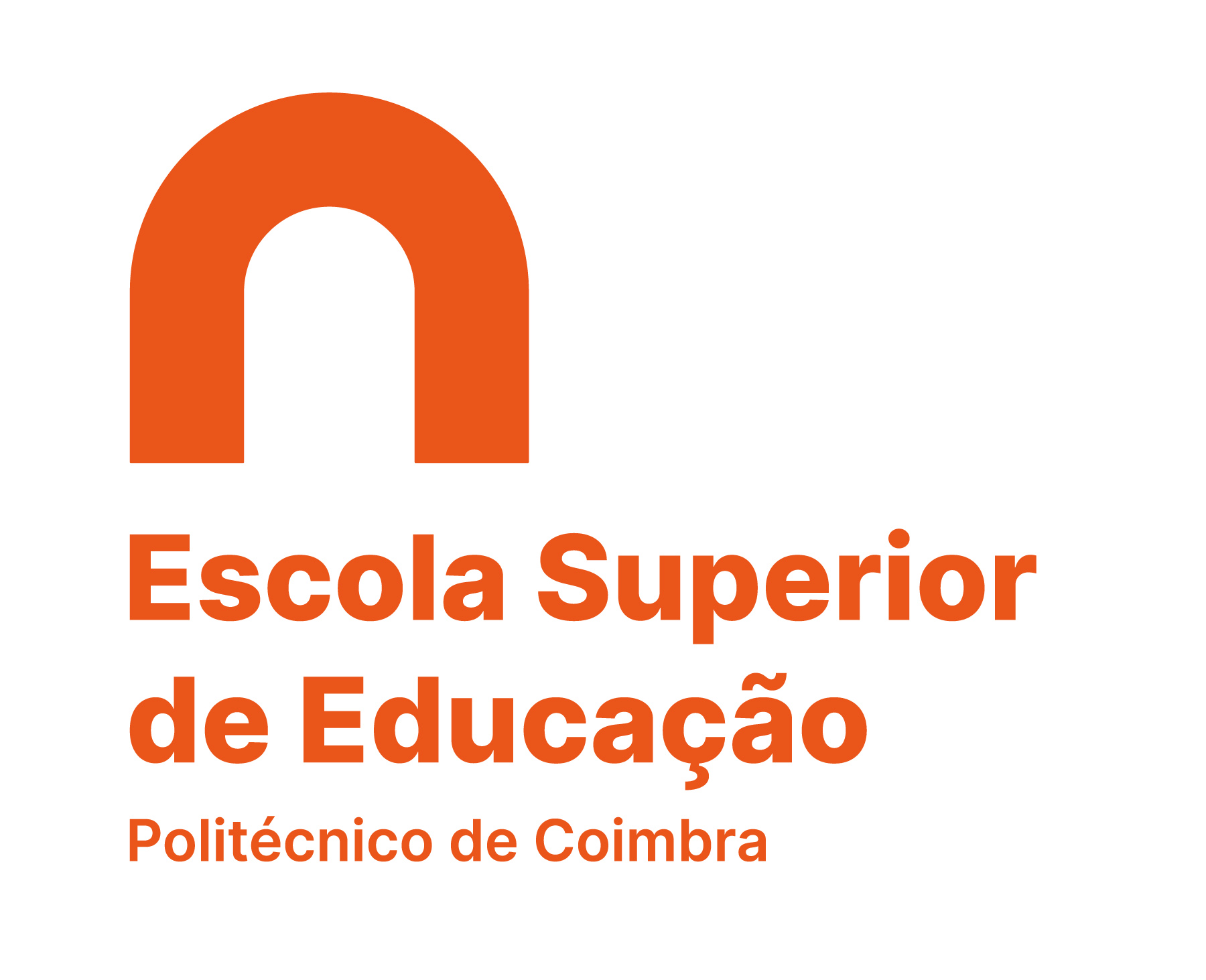 